 		PLAN GRAND FROID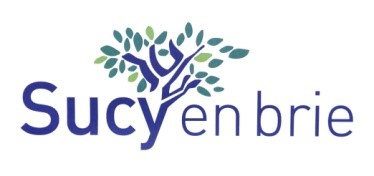 DEMANDE DE RADIATIONNOM, Prénom :………………………………………………………………………………………….Adresse :………………………………………………………………………………………………………………………………………………………………………………………………………………………………………………………………………………………………………………………………………Si vous ne souhaitez plus être inscrit (e) sur le registre nominatif communal, vous devez renvoyer le présent formulaire daté et signé, après avoir coché la case ci-dessous.□ Je soussigné (e) M. /Mme/Mlle (nom / prénoms)…………………………………………………demande ma radiation du registre canicule nominatif prévu à l’article L.121-6-1 du Code de l’Action Sociale et des Familles.Date :         Signature :DISPOSITIFS RELATIVES A LA LOI DU 6 JANVIER 1978Lorsque les traitements relatifs à cette demande sont informatisés, ils sont soumis aux dispositions de la loi « Informatique et Libertés » du 6 janvier 1978 qui protège les droits et libertés individuels.Conformément à l’article 27 de cette loi, les personnes auprès desquelles sont recueillies des informations nominatives, sont informées que :1- Toutes les réponses aux différents questionnaires ne sont pas obligatoires. Toutefois, un défaut deréponse aux questionnaires obligatoires entraînera des retards ou une impossibilité dans l’instruction du dossier et l’enregistrement du demandeur.2- Les destinataires des informations collectées sont exclusivement les administrations et organismeshabilités à intervenir sous l’autorité du préfet en cas de déclenchement du plan d’alerte et d’urgence.3- En tout état de cause, les personnes concernées ont un droit d’accès et de rectification des informations nominatives stockées ou traitées informatiquement. Le droit d’accès s’exerce auprès des différents destinataires des données collectées.Pour l’exercice du droit d’accès de rectification, il convient de vous adresser, en justifiant de votre identité, à Madame le Maire.